Coordinación Técnico Pedagógica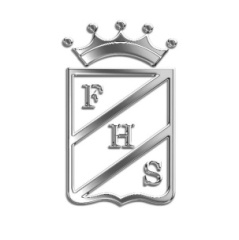 Colegio Florida High SchoolLista de Útiles Escolares Primero Básico2020Estimadas familias: Junto con saludarles, les damos la bienvenida al año escolar 2020.Padres y/o apoderados es primordial que tengan un correo electrónico activo, el que debe ser revisado periódicamente, éste será el mecanismo de comunicación oficial entre los profesores  y los apoderados(as). Adicionalmente se solicitará el uso de un cuaderno pequeño como medio de comunicación escrita y para pegar las respectivas comunicaciones en él.Los cuadernos deben estar disponibles desde el primer día de clases, éstos deben estar marcados con el nombre del niño/a en la tapa con un tamaño grande y visible. Una vez que los textos ministeriales sean entregados a los y las estudiantes, es obligatorio portarlos según horario, marcados  en forma visible y con forro plásticos  .Materiales de estuche: Se solicita mantener el estuche personal completo, todo debe estar marcado con el nombre del alumno(a) con los útiles que se detallan a continuación, los que serán utilizados en todas las asignaturas,  de ser necesario se solicita que reponga los materiales durante el año.Cuadernos: Los cuadernos deben venir forrados del color indicado y marcados con el nombre de los(as) alumna(as) y el curso respectivo.Carpetas para portafolios: Cada carpeta debe estar marcada en la portada con el nombre del o la estudiante, asignatura y curso.Textos de Lectura Complementaria:Materiales para Artes: Éstos materiales se solicitarán con anticipación a la clase en que serán utilizados.Materiales para Tecnología: Materiales adicionales para proyectos en específicos, se solicitarán clase a clase a lo menos con una semana de anticipación.Materiales para Educación Física: El Uniforme de educación física se debe ajustar al reglamento interno del colegio. Todo el material y prendas de vestir deben estar marcados con el nombre y el curso del alumno o alumna.Materiales para Inglés: Materiales adicionales para proyectos en específicos, se solicitarán clase a clase a lo menos con una semana de anticipación. Materiales para Música: Materiales que quedan en el colegio: Éstos materiales se deben enviar la primera semana de clases y serán utilizados en las asignaturas de: artes, tecnología y las otras asignaturas que requieran la utilización del material.Materiales de uso personal: CantidadProductos 1Lápiz bicolor. 1Caja de lápices de colores de 12 colores. 2Destacadores colores a elección. 1Sacapuntas. 1Pegamento en barra. 1Regla de 20 centímetros. 1Tijera punta roma. 2Lápices grafito Nº2. 1Goma de borrar. Cantidad AsignaturaTipo de Cuaderno Color de Forro2Lenguaje y Comunicación Cuadernos universitarios de 100 hojas, cuadro grande.Rojo1Inglés Cuaderno universitario de 100 hojas, cuadro grande.Rosado2Matemática Cuadernos universitarios de 100 hojas, cuadro grande.Azul1Historia Cuaderno universitario de 100 hojas, cuadro grande.Blanco1Ciencias Naturales Cuaderno universitario de 100 hojas, cuadro grande.Amarillo1Religión Cuaderno universitario de 100 hojas, cuadro grande.Celeste1Música Carpeta  con acoclipsVerde1TecnologíaCuaderno universitario de 100 hojas, cuadro grande.NaranjoCantidad AsignaturaTipo de Carpeta1Lenguaje y Comunicación Carpeta de color rojo con acoclips para usar como portafolios con 20 fundas plásticas transparentes, tamaño oficio.1Inglés Carpeta de color rosado con acoclips para usar como portafolios con 20 fundas plásticas transparentes, tamaño oficio.1Matemática Carpeta de color azul con acoclips para usar como portafolios con 20 fundas plásticas transparentes, tamaño oficio.1Historia Carpeta de color blanco con acoclips para usar como portafolios con 20 fundas plásticas transparentes, tamaño oficio.1Ciencias Naturales Carpeta de color amarillo con acoclips para usar como portafolios con 20 fundas plásticas transparentes, tamaño oficio. Nombre Autor Editorial Mes Evaluación El Problema de Martina Rose Mary Wells Alfaguara Marzo Beto y Bella llegan a ChileGary RamosZig-ZagAbril Mistral Javier Sobrino Planeta Lector Mayo Amigos en el bosque Ana María Illanes Alfaguara Junio La araña enamorada Blanca Álvarez Barco a vapor SM Julio Prudencia Verónica Prieto Alfaguara Agosto La fuerza de la Gacela Carmen Vásquez – Vigo Barco a vapor SM Septiembre Kiwi Carmen Posada Barco a vapor SM Octubre CantidadDescripción del Material1Caja de témpera 12 colores. 3Pinceles: Nº 5, 10 y 12 espatulados. 1Cajas de lápices scripto jumbo de 12 colores. 1kilo de arcilla. (NO PASTA DASS) 1Caja de pasteles graso1Caja de lápices de 12 coloresCantidadDescripción del Material1Pendrive marcado con el nombre del alumno.Estuche completo clase a clase (tijeras, pegamento, lápices)CantidadMaterial1Buzo del colegio con polera amarilla (marcado). 1 Zapatillas deportivas blancas o negras.  Útiles de aseo personal para cada clase de Ed. Física,  con polera de recambio institucional, bloqueador  y toalla,1Caja de pelota de tenis de mesa (ping-pong)CantidadDescripción del Material1 Metalófono  cromático de dos octavas o Glockenspiel.  CantidadDescrepción del Material2Block de dibujo 1/8 (27x37.5) 1Block de dibujo ¼  (37,5 x 53,5)2Block de cartulina española. 1Block goma eva  con adhesivo. 1Block de cartulina  fluorescente1Pliego de papel crepe 200X 50cm.1Block de cartulina entretenida  2Cinta de embalaje transparente. 1Masking tape ancho4Plumones permanentes punta biselada negro. 1Croquera de tamaño oficio marcada (Entregar 1º semana de marzo). 6Lápices grafito. 2Gomas de borrar6Pegamentos en barra grande. 1Paquete de palos de helados de colores. 1Paquete de papel lustre tipo origami. 1Paquete de papel lustre chico2Caja de plastilina de 12 colores. 1Adhesivo escolar líquido multimaterial 260gr. 1Set de ojos móviles. 2Set de stickers2Láminas de mica para plastificarCantidad Descripción del Material1 Delantal cuadrillé verde o cotona beige, con presilla para colgar y marcado con nombre y apellido en un lugar visible.1Lonchera con nombre del alumno o alumna y el curso respectivo. 1Cepillo de dientes semestral  1 Pasta de dientes semestral 1Cuaderno college para ser utilizado  como medio de comunicación entre los profesores y los padres y/o apoderados. Forrado con papel de regalo 